Spring Summer 2019 MENU – WEEK 3OPTIONMONDAYMONDAYTUESDAYTUESDAYTUESDAYWEDNESDAYWEDNESDAYWEDNESDAYTHURSDAYTHURSDAYTHURSDAYFRIDAYFRIDAY1Selection of wholemeal Pizza with various toppingsserved savoury rice, sweetcorn and peas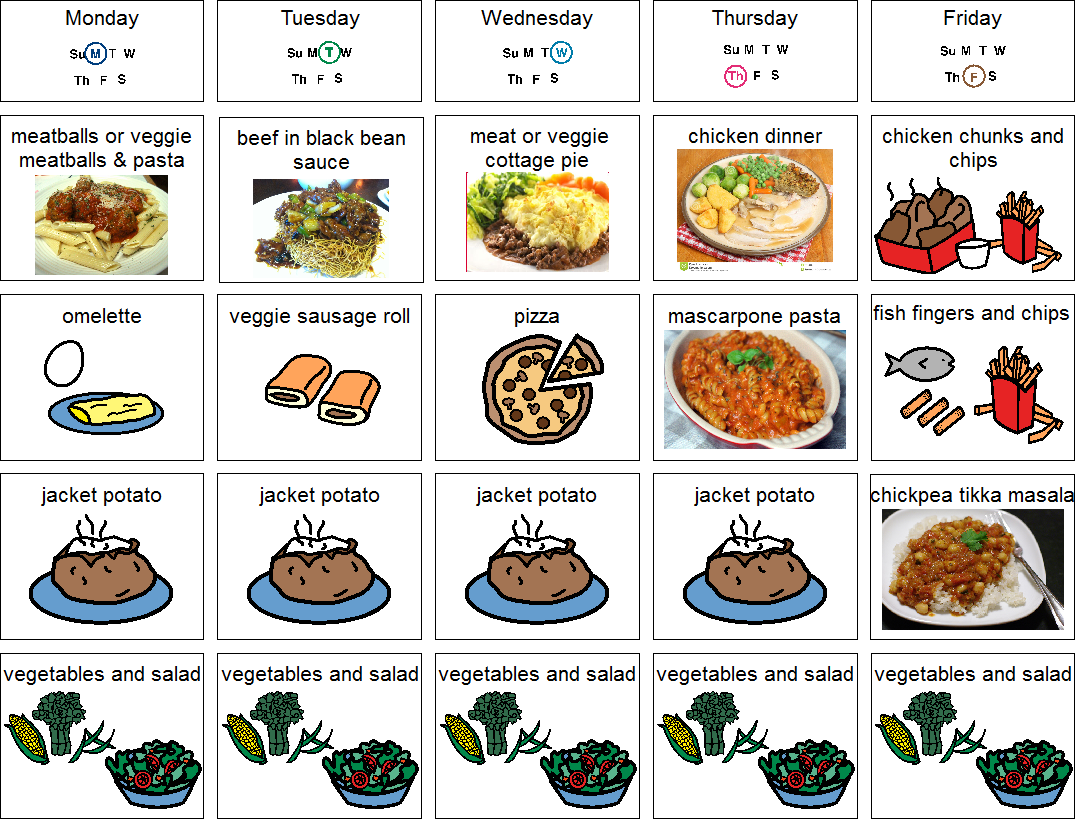 Roast turkey, sage & onion stuffing served with gravy, roast potatoes & creamed potatoes, fresh broccoli and carrot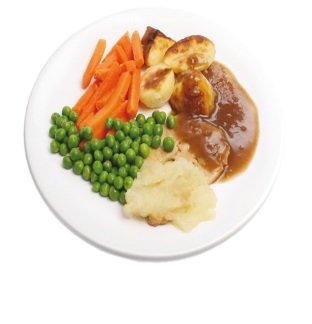 Assorted paninis/wraps served with rice salad, fresh crisp salad and coleslaw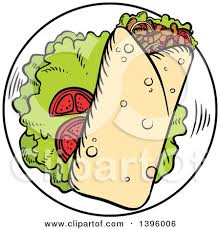 Pork meatballs in homemade tomato and basil sauceserved with wholemeal pasta and peas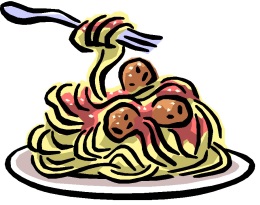 Oven baked, crumb coated chicken served with chunky chipped potatoes and garden peas 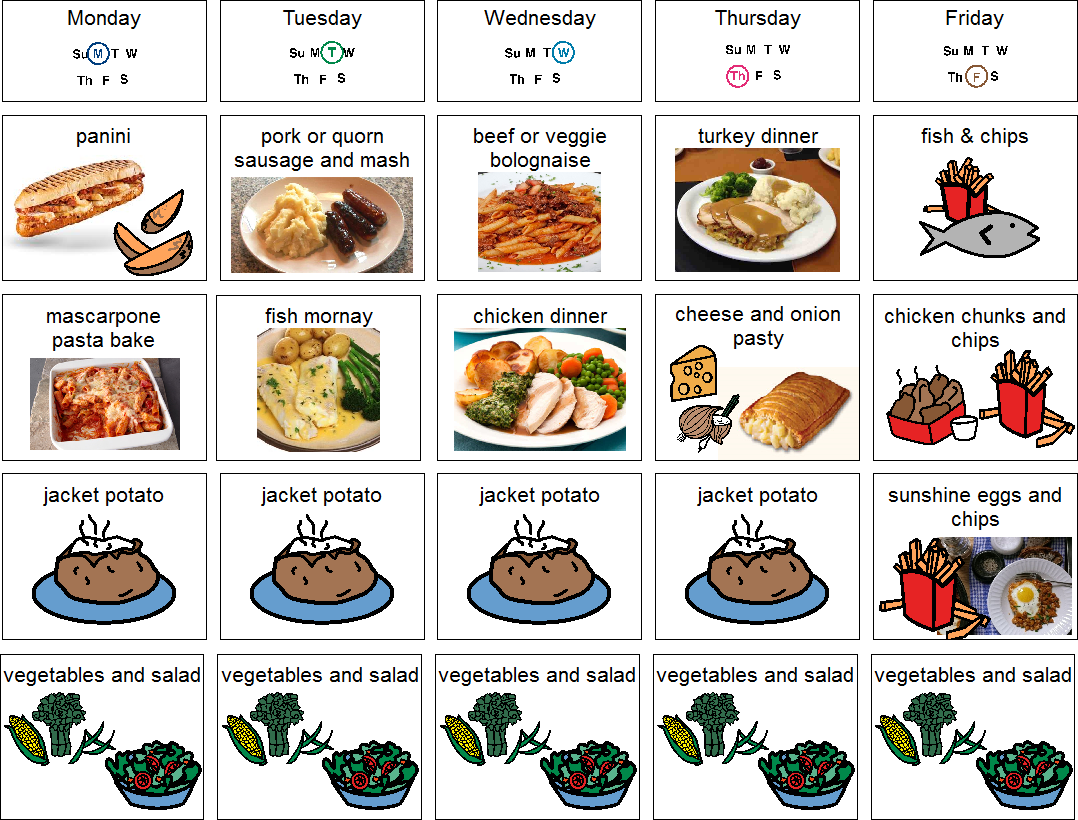   2Chicken, ham and leek pie served with creamed potatoes, cauliflower, peas and carrots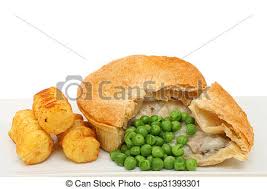 VWholemeal pasta in a homemade tomato sauce   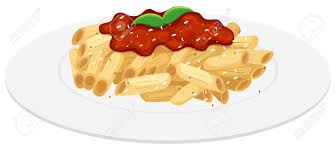 Veggie tikka masala served with 50/50 rice  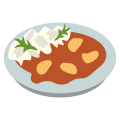 Assorted paninis/wraps served with crisp salad and coleslaw Tuna and cheese puffs with herby diced potatoes and garden peas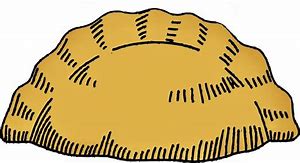 Oven baked fish fingers served with chunky chipped potatoes and garden peas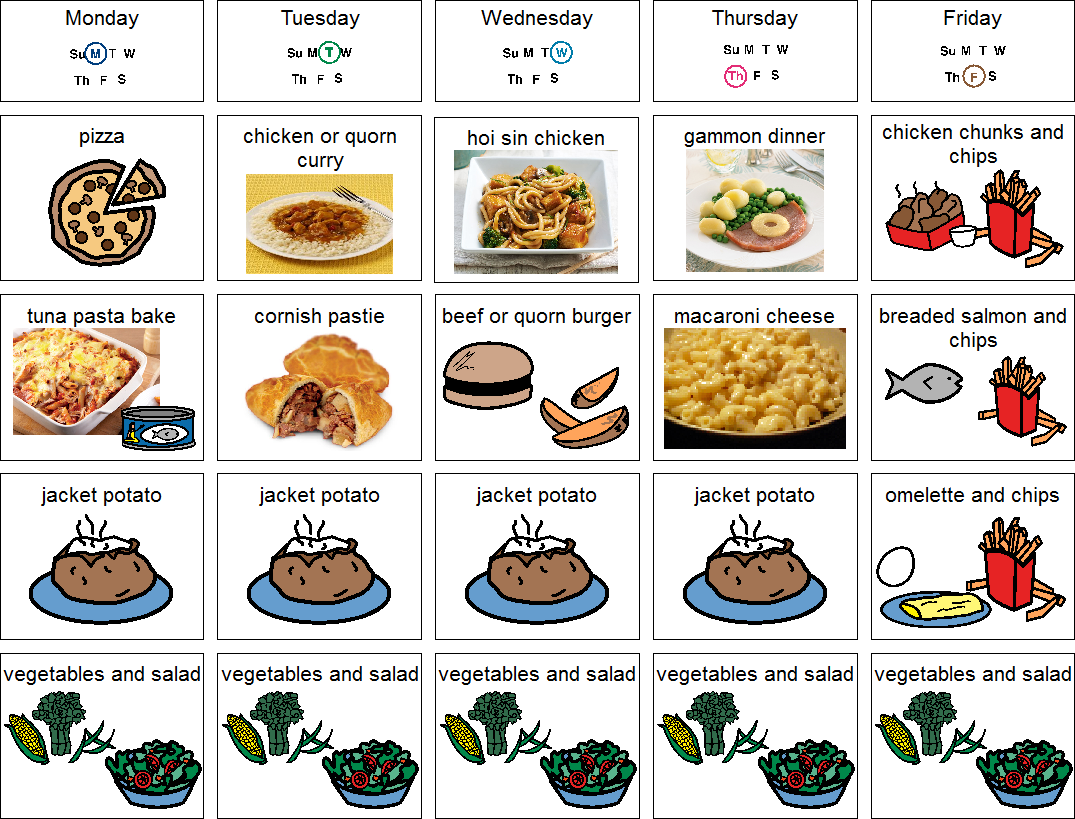 JPJacket Potato with cheeseJacket Potato with tuna and mayonnaiseJacket Potato with cheese and coleslawJacket Potato with tuna mayonnaise and sweetcornJacket Potato with beansPLAvailable daily as an alternative: - Sandwiches served with vegetables, a dessert and drinkAvailable daily as an alternative: - Sandwiches served with vegetables, a dessert and drinkAvailable daily as an alternative: - Sandwiches served with vegetables, a dessert and drinkAvailable daily as an alternative: - Sandwiches served with vegetables, a dessert and drinkAvailable daily as an alternative: - Sandwiches served with vegetables, a dessert and drinkAvailable daily as an alternative: - Sandwiches served with vegetables, a dessert and drinkAvailable daily as an alternative: - Sandwiches served with vegetables, a dessert and drinkAvailable daily as an alternative: - Sandwiches served with vegetables, a dessert and drinkAvailable daily as an alternative: - Sandwiches served with vegetables, a dessert and drinkAvailable daily as an alternative: - Sandwiches served with vegetables, a dessert and drinkAvailable daily as an alternative: - Sandwiches served with vegetables, a dessert and drinkAvailable daily as an alternative: - Sandwiches served with vegetables, a dessert and drinkAvailable daily as an alternative: - Sandwiches served with vegetables, a dessert and drinkDESSERTSDESSERTSDESSERTSDESSERTSDESSERTSDESSERTSDESSERTSDESSERTSDESSERTSDESSERTSDESSERTSDESSERTSDESSERTSDESSERTSFruit yoghurt oat pot Fruit yoghurt oat pot  Yoghurt or fruit salad Yoghurt or fruit saladToffee Apple streusel cakeToffee Apple streusel cakeToffee Apple streusel cakeJelly or homemade ginger biscuitJelly or homemade ginger biscuitJelly or homemade ginger biscuitHomemade flapjackHomemade flapjackHomemade flapjackAvailable daily as an alternative:- Fruit yoghurt, a selection seasonal fresh fruit, soreen and cheese & biscuits available everydayAvailable daily as an alternative:- Fruit yoghurt, a selection seasonal fresh fruit, soreen and cheese & biscuits available everydayAvailable daily as an alternative:- Fruit yoghurt, a selection seasonal fresh fruit, soreen and cheese & biscuits available everydayAvailable daily as an alternative:- Fruit yoghurt, a selection seasonal fresh fruit, soreen and cheese & biscuits available everydayAvailable daily as an alternative:- Fruit yoghurt, a selection seasonal fresh fruit, soreen and cheese & biscuits available everydayAvailable daily as an alternative:- Fruit yoghurt, a selection seasonal fresh fruit, soreen and cheese & biscuits available everydayAvailable daily as an alternative:- Fruit yoghurt, a selection seasonal fresh fruit, soreen and cheese & biscuits available everydayAvailable daily as an alternative:- Fruit yoghurt, a selection seasonal fresh fruit, soreen and cheese & biscuits available everydayAvailable daily as an alternative:- Fruit yoghurt, a selection seasonal fresh fruit, soreen and cheese & biscuits available everydayAvailable daily as an alternative:- Fruit yoghurt, a selection seasonal fresh fruit, soreen and cheese & biscuits available everydayAvailable daily as an alternative:- Fruit yoghurt, a selection seasonal fresh fruit, soreen and cheese & biscuits available everydayAvailable daily as an alternative:- Fruit yoghurt, a selection seasonal fresh fruit, soreen and cheese & biscuits available everydayAvailable daily as an alternative:- Fruit yoghurt, a selection seasonal fresh fruit, soreen and cheese & biscuits available everydayAvailable daily as an alternative:- Fruit yoghurt, a selection seasonal fresh fruit, soreen and cheese & biscuits available everydayUnlimited fresh salad and unlimited wholemeal breadLUNCH WILL BE SERVED WITH FRESH MILK OR WATER Unlimited fresh salad and unlimited wholemeal breadLUNCH WILL BE SERVED WITH FRESH MILK OR WATER Unlimited fresh salad and unlimited wholemeal breadLUNCH WILL BE SERVED WITH FRESH MILK OR WATER Unlimited fresh salad and unlimited wholemeal breadLUNCH WILL BE SERVED WITH FRESH MILK OR WATER Unlimited fresh salad and unlimited wholemeal breadLUNCH WILL BE SERVED WITH FRESH MILK OR WATER Unlimited fresh salad and unlimited wholemeal breadLUNCH WILL BE SERVED WITH FRESH MILK OR WATER Unlimited fresh salad and unlimited wholemeal breadLUNCH WILL BE SERVED WITH FRESH MILK OR WATER Unlimited fresh salad and unlimited wholemeal breadLUNCH WILL BE SERVED WITH FRESH MILK OR WATER Unlimited fresh salad and unlimited wholemeal breadLUNCH WILL BE SERVED WITH FRESH MILK OR WATER Unlimited fresh salad and unlimited wholemeal breadLUNCH WILL BE SERVED WITH FRESH MILK OR WATER Unlimited fresh salad and unlimited wholemeal breadLUNCH WILL BE SERVED WITH FRESH MILK OR WATER Unlimited fresh salad and unlimited wholemeal breadLUNCH WILL BE SERVED WITH FRESH MILK OR WATER Unlimited fresh salad and unlimited wholemeal breadLUNCH WILL BE SERVED WITH FRESH MILK OR WATER Unlimited fresh salad and unlimited wholemeal breadLUNCH WILL BE SERVED WITH FRESH MILK OR WATER Menu Cycle Week 3: 29th Apr, 20th May, 10th June, 1st July, 22nd July, 16th Sept, 7th Oct Menu Cycle Week 3: 29th Apr, 20th May, 10th June, 1st July, 22nd July, 16th Sept, 7th Oct Menu Cycle Week 3: 29th Apr, 20th May, 10th June, 1st July, 22nd July, 16th Sept, 7th Oct Menu Cycle Week 3: 29th Apr, 20th May, 10th June, 1st July, 22nd July, 16th Sept, 7th Oct Menu Cycle Week 3: 29th Apr, 20th May, 10th June, 1st July, 22nd July, 16th Sept, 7th Oct Menu Cycle Week 3: 29th Apr, 20th May, 10th June, 1st July, 22nd July, 16th Sept, 7th Oct Menu Cycle Week 3: 29th Apr, 20th May, 10th June, 1st July, 22nd July, 16th Sept, 7th Oct Menu Cycle Week 3: 29th Apr, 20th May, 10th June, 1st July, 22nd July, 16th Sept, 7th Oct Menu Cycle Week 3: 29th Apr, 20th May, 10th June, 1st July, 22nd July, 16th Sept, 7th Oct Menu Cycle Week 3: 29th Apr, 20th May, 10th June, 1st July, 22nd July, 16th Sept, 7th Oct Menu Cycle Week 3: 29th Apr, 20th May, 10th June, 1st July, 22nd July, 16th Sept, 7th Oct Menu Cycle Week 3: 29th Apr, 20th May, 10th June, 1st July, 22nd July, 16th Sept, 7th Oct Menu Cycle Week 3: 29th Apr, 20th May, 10th June, 1st July, 22nd July, 16th Sept, 7th Oct Menu Cycle Week 3: 29th Apr, 20th May, 10th June, 1st July, 22nd July, 16th Sept, 7th Oct 